 Election Inspectors FAQs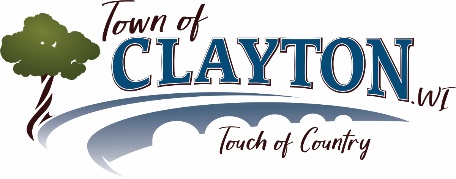 What is an Election Inspector?Election Inspectors (aka Poll Workers) staff the polls on Election Day to ensure voters are able to exercise their right to vote in an honest and well-organized manner.Who can be an Election Inspector?You are eligible to be an Election Inspector if you are:A U.S. citizenA citizen of Winnebago CountyAt least 18 years of ageStudent 16 or 17 years of age (additional requirements)When are Election Days and what are the hours?Spring Primary Elections are held the 3rd Tuesday in February (if necessary)Spring Elections are held the 1st Tuesday in AprilPresidential Preference Elections are held the 1st Tuesday in April (every 4 years)Fall Primary Elections are held the 2nd Tuesday in August (if necessary)Fall General Elections are held the 1st Tuesday in November (even numbered years)Presidential Elections are held the 1st Tuesday in November (even numbered years)Polls are open from 7:00 a.m. through 8:00 p.m.The Town of Clayton utilizes split shifts with staggered start/end timesWhat type of people work as Election Inspectors?Anyone! We have a diverse group of individuals, from many different backgrounds. We are always looking for new people to join the group.Are Election Inspectors trained?Yes. At a minimum, a 1.5-hour training session is held prior to each election with the Town Clerk.Are Elections Inspectors paid?Inspectors may choose to be paid or to volunteer their time. How do I apply to be an Election Inspector?Contact the Town office or visit the Town’s website, www.townofclayton.net, for an application. Complete the application and return it to the Town office. Election Inspectors are asked to serve for two-year terms, with the opportunity to reapply with each new term.  Once approved, you may be required to complete additional hiring paperwork and you will take an Oath of Office. What are Election Day requirements?You must attend a training session prior to working an electionThe polling place must be open for voting between the hours of 7:00 am and 8:00 pmYou will be scheduled for a specific shift and will be required to complete a timesheet for each electionOpening shift assists in the final set-up of the Polling PlaceClosing shift assists in the closing of the Polls and complete all required paperwork required of the Municipal Board of CanvasWhat are the main Election Day activities? Help voters with Election Day RegistrationsProcessing voters in the Poll BooksAssigning voter numbersHanding out ballotsTallying ballots, specifically write-in votes, as neededCompleting Election Day formsProcessing Absentee BallotsProcessing Provisional BallotsProcessing any Voter ChallengesTransmitting Voting Machine data to the Winnebago County ClerkCompiling data and forms for submission to the Town of Clayton, the Winnebago County Clerk, and School Districts (if applicable).